Grădinița noastră 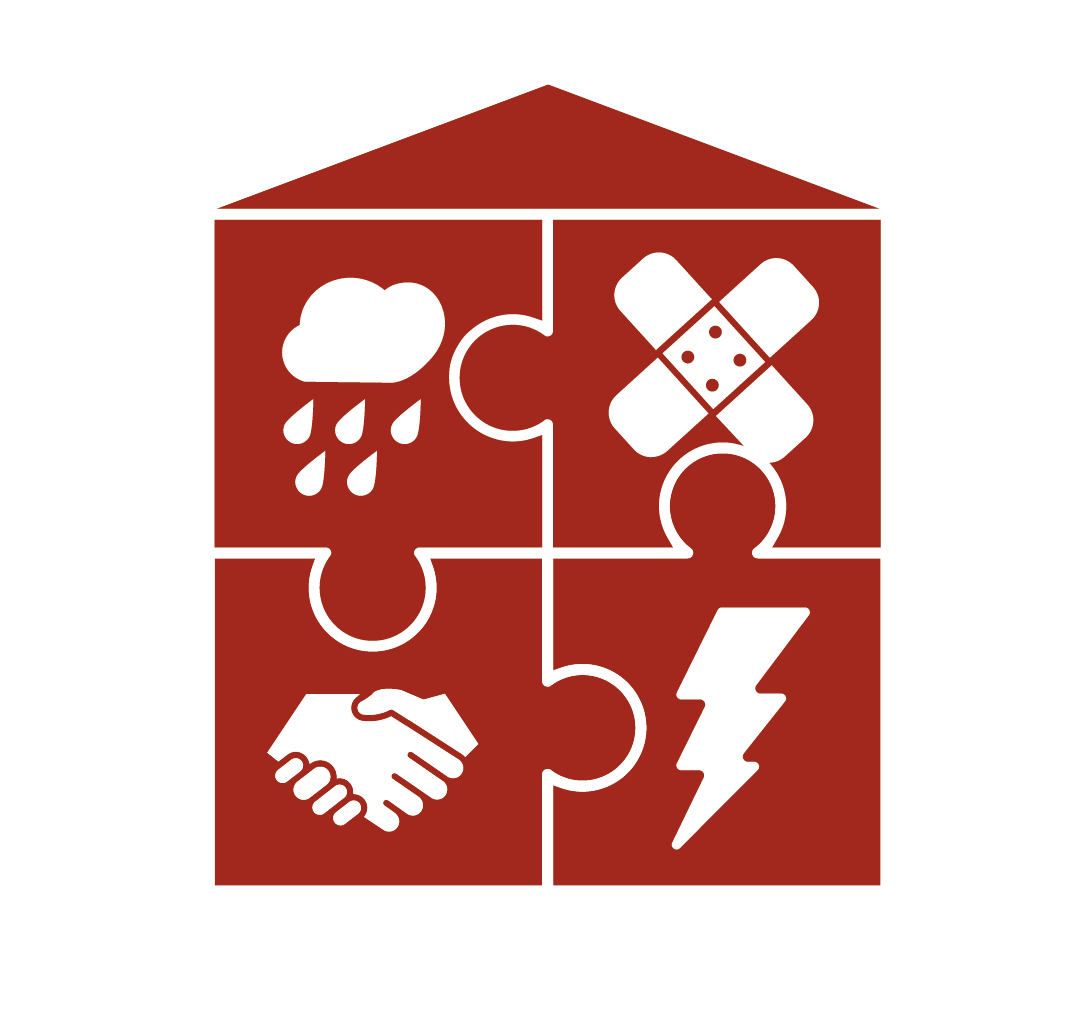 este în siguranță! Dragi părinți!Să punem o întrebare personală: cât de familiarizați cu primul ajutor?Probabil că ați avut deja un curs de prim ajutor la un moment dat în viața voastrăefectuat. Îți amintești când a fost asta? Puteți ajuta în caz de urgență?Noi, educatorii de la grădinița copilului dumneavoastră, ne-am ocupat intens de această întrebare. Ce se întâmplă în caz de urgență atunci când contează secundele?Știe toată lumea ce să facă? Sunt organele responsabile, persoanele de contactși parteneri cunoscuți? Este grădinița noastră capabilă să reacționeze corect în caz de urgență?Am decis să ne facem grădinița și mai sigură. Fiecare copil ar trebui să știe ce este primul ajutor și ce trebuie să facă atunci când vine vorba de el. Cui trebuie să anunțați? Unde este trusa de prim ajutor? Toți copiii de grădiniță ar trebuiAu posibilitatea de a-și exersa cunoștințele cu ajutorul unor oferte ludice.Grădinița noastră ar dori să obțină sigiliul de aprobare „Grădinița sigură”, care este acordat de Crucea Roșie austriacă și AUVA.Acest lucru crește siguranța și competența în grădinița noastrădintre toți oamenii care se află la grădiniță - aceasta include profesorii șiEducatori, fiecare persoană angajată în grădiniță și fiecare copil care merge la grădinița noastră.Dacă sunteți interesat, puteți găsi informații mai detaliate despre program online la www.sichererkindergarten.at. Vă vom ține la curent cu calea noastră către certificatul „Grădinița sigură". 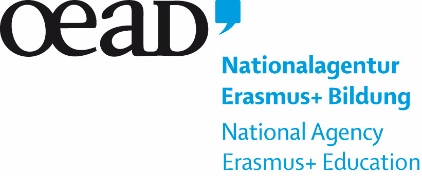 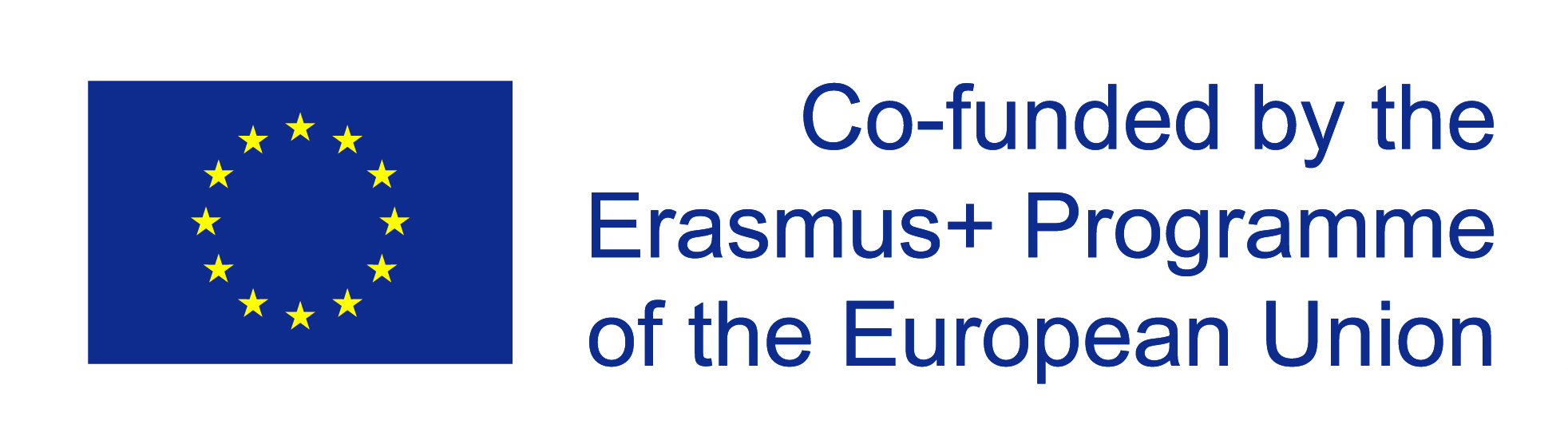 